Обобщение педагогического опытаПедагога дополнительного образованияМУ ДО «Центра детского творчества № 2»Городского округа СаранскЛазаревой Светланы СергеевныРуководителя кружка « Бисероплетения».                                   Введение.1.Тема опыта: Бисероплетение как средство развития творческих способностей воспитанников.2.Сведения об авторе:Лазарева Светлана Сергеевна, образование высшее: МГУ им. Н.П. Огарёва, «География»,1995 г. Общий педагогический стаж- 16 лет, в данной организации- 12 лет.3.Актуальность и перспективность опыта.«Дополнительное образование детей является важным фактором  повышения социальной стабильности и справедливости в обществе посредством создания условий для успешности каждого ребёнка независимо от места жительства и социально-экономического статуса семей. Оно выполняет функцию «социального лифта» для значительной части детей, которая не получает необходимого объёма или качества образовательных ресурсов в семье или общеобразовательных организациях, компенсируя, таким образом, их недостатки, или предоставляет альтернативные возможности для образовательных и социальных достижений детей, в том числе таких категорий, как дети с ограниченными возможностями здоровья, дети, находящиеся в трудной жизненной ситуации » - сказано в Концепции модернизации образования (Приложение к приказу Минобразования России от 11.02.2002г.).  Сейчас, как никогда актуальны вопросы модернизации российского образования, где подчеркивается важность сохранения традиций русского народа, эстетической культуры и духовности, воспитания уважения к народному искусству.Дополнительное образование способствует сохранению богатств, художественных традиций декоративно-прикладного искусства и приобщению к ним учащихся. Я считаю, что здесь особая роль отводится занятиям по изучению бисероплетения, как составляющей части декоративно-прикладного искусства,  на которых учащиеся не только овладевают определёнными навыками работы, но и получают возможность приобщиться к культуре, эстетическим ценностям. Занятия в объединении «Бисероплетение», бережно сохраняют и творчески развивают традиции, пришедшие из глубокой древности. Красивые художественные изделия, выполненные народными мастерами, помогают прививать детям любовь к родному краю, учат их видеть и понимать природу, уважать труд. Произведения декоративно-прикладного искусства свидетельствуют о духовном величии, громадных творческих и созидательных возможностях народа.  4.Основная идея опыта.Бисероплетение является частью декоративно-прикладного искусства. Это старинное искусство, незаслуженно забытое в «смутное» время, стало вновь возрождаться, приобретать популярность, новое звучание и новые формы. Актуально ли  это искусство в наше время? Я считаю, что не только актуально, но и чрезвычайно полезно, особенно для наших детей. Потому что вижу в этом ремесле противовес энергичному, прагматичному  времени. В наше, не простое время  это отдушина для детей, уставших от школьных занятий, «бешеного» ритма, точных решений, это островок творчества, возможность проявить себя, свою фантазию. Это возможность побыть творцом, самим воплотить свою мечту, фантазию. И не важно, что именно получится, ребёнок имеет возможность сделать что-то своими  руками, сделать подарок  и подарить своим близким, друзьям, подарить радость, научиться быть щедрым, добрым, научиться дружить. Эти критерии имеют большое значение для совершенствования учебно-воспитательного процесса, когда ненавязчиво, постепенно, в процессе творчества, на занятиях прививаются  такие ценности как, любовь и патриотизм к Родине, уважение к старшему поколению, внимание к ветеранам, интерес к истории родного края и России, умение дружить, коммуникабельность, толлерантность и др. Кроме того, занятия бисером развивают мелкую мускулатуру рук, моторику и способствует развитию мозговой деятельности детей. Это актуально, т.к. дети начинают заниматься в кружке с 7 лет, это младшие школьники и занятия в кружке помогают им в учебе.Цель -  обучить детей основным приёмам бисероплетения, развить художественный вкус, фантазию, приобщить к национальным, культурным и природным ценностям, пробудить у детей интерес к творчеству.Для достижения цели я решаю следующий  комплекс задач:Задачи :Обучающие:- обучение приемам и технологии изготовления изделий из бисера;-обучение умению самостоятельно планировать свою работу;-обучение приемам работы с различными материалами;-умение использовать схемы плетения и специальную литературу;- учить преодолевать трудности, проявлять самостоятельность и терпение;Развивающие: - развитие у детей художественного вкуса, чувства формы, цвета – как компонентов эстетического чувства;-развитие образного мышления и воображения;-развитие условий к саморазвитию учащихся;Воспитательные: - воспитание уважения  к труду и людям труда;-воспитание аккуратности; -экологическое воспитание учащихся; - воспитание общительности и дружеских отношений в коллективе.5.Теоретическая база опыта.Формирование художественно-эстетических способностей учащихся средствами декоративно-прикладного искусства в дополнительном образовании является одной из важных задач педагогической теории и практики эстетического воспитания и художественного образования обучающихся. Формирование художественных способностей учащихся не может быть успешно решено без глубокого познания духовного богатства своего народа, освоения народной культуры. Национальная самобытность воспитания и обучения рассматривалась многими русскими педагогами как важнейшее условие разумного построения системы образования. Так, по мнению В.А. Сухомлинского, только человек, лично заинтересованный в судьбах Родины, по-настоящему раскрывается как личность. Художественная практика за многовековой путь своего развития накопила богатый опыт по теории и методике преподавания декоративно-прикладного искусства. О важности научной разработки проблемы формирования художественно-эстетических способностей учащихся, неоднократно отмечалось многими известными педагогами, методистами. Ведущие ученые, передовые педагоги и деятели культуры 20-х годов XX в. М.М.Бахтин, С.Т.Пацкий, З.Н.Шацкая, Г.Л. Рошаль уделяли проблемам художественного образования и эстетического воспитания большое значение. Под формированием художественных  способностей учащихся понимается совокупность знаний, умений и навыков, приобретаемых ими при изготовлении изделий.  Эти изделия характеризуются художественно-эстетическими свойствами, имеют непосредственное практическое применение в жизни человека и основаны на народных традициях. Поэтому занятия в кружке строятся по принципу разностороннего развития личности воспитанников на основе индивидуального и дифференцированного подхода. Моя задача была найти решение проблемы формирования художественно-эстетических способностей учащихся, найти методические рекомендации обучения бисероплетению, найти  приёмы развития творческих качеств личности учащихся, обеспечить готовность воспитанников наследовать духовные ценности декоративно-прикладного искусства. Эти идеи возникли и сформировались в течение многих лет работы, собрались в систему определённых, конкретных действий, методов и приёмов, когда каждая тема занятий связана с историей нашей страны, со знакомством с образцами декоративно-прикладного искусства, осмыслением ценности нашего наследия, формированием гражданской позиции и воспитанием художественного вкуса.6.Новизна, творческие находки.Смешение традиционных видов декоративно-прикладного искусства (бисероплетение, батик, вышивка, аппликация, дизайн и т. д.) для создания нетрадиционных изделий из бисера - это моя творческая находка.Работа в объединении нацелена не только на обучение азам бисероплетения, но и на приобщение к национальным, культурным ценностям.  Программа  построена по принципу «от простого к сложному», что позволяет детям в дальнейшем,  создавать изделия из бисера самостоятельно. Дети могут воплотить свою фантазию, но опираясь на образцы декоративно-прикладного искусства, создать свои, неповторимые работы. Это позволяет воспитать неординарных личностей, сформировать художественный вкус, развить творческий потенциал учащихся. Занятия бисероплетением дают возможность не только изучить различные техники и способы использования бисера, но и применить их комплексно на предметах одежды, в предметном дизайне и интерьере.Для достижения этих целей, по программе кружка разработаны определенные методы и приемы обучения детей. Прогресс не стоит на месте и детям интересно совмещать, соединять различные виды декоративно-прикладного искусства между собой, создавая что-то новое. Это и повлияло на мою педагогическую идею, изучая наше историческое прошлое, создавать новое направление, форму, фактуру, соединять новые материалы с бисером. Эта работа продолжается  по сей день.Технология опыта. Данный опыт сформирован в результате обобщения опыта коллег, передовых педагогов, изучения интересных материалов, с учётом достижения результатов в работе с детьми. В программе собраны теоретически обоснованные методы работы с детьми, для раскрытия творческого потенциала, воспитания и развития творческой личности. На занятиях применяю индивидуально-дифференцированный подход, с учётом неповторимых особенностей  ребёнка. Желание всё это воплотить в жизнь привели меня к определённой и конкретной системе  методов и приёмов работы. В частности на своих занятиях кружка «Бисероплетения» я использую следующие методы и приёмы:-Словесный (рассказ, беседа, лекция, фронтальный опрос);- Игровой (занятия на закрепление темы в форме игры);Например, этот метод использовался при проведении открытого урока-игры «Добрые лица цветов», который проходил в рамках конкурса педагогов «ЦДТ №2»г.о. Саранск «Доброе занятие». Девочки выполняли задания на повторение ранее изученных тем (параллельное, круговое, игольчатое плетение). Задания были в виде ребусов, загадок и сбора пазлов по темам, что повысило интерес к занятию, создало мотивацию к познавательной деятельности. Далее детей ждал сюрпризный момент: при правильном выполнении всех заданий они нашли «сундук с сокровищами» (бисер, бусины, пайетки и др.) в подарок, для выполнения работы по теме. Эти технологии используются, когда есть необходимость провести закрепление материала в игровой форме.-Объяснительно-иллюстративный  (демонстрация, объяснение, инструктаж);Например, при изучении темы: «параллельное плетение на проволоку»,  в начале занятия дети рассматривают и изучают изделия, сделанные в данной технике плетения (образцы), иллюстрации с интернет источников, книг и журналов, что стимулирует  интерес детей и вызывает желание творить свои маленькие «шедевры». Далее, после объяснения техники выполнения работы, дети получают индивидуальные схемы плетения, с учетом индивидуальных особенностей каждого ребенка.  По такой же схеме проходят занятия и по другим  темам: «Петельное плетение  на проволоку», «Круговое плетение. Изготовление цветов мака», «Игольчатое плетение» и т.д-Репродуктивный (практическая работа, выставки);При изучении  каждой темы, после теоретической части переходим к практической работе. Например, при изучении темы: «Изготовление брелока «крокодильчик» в технике параллельного плетения на леску» после изучения схемы плетения на теоретической части занятия, девочки переходят к практической части. Каждую работу девочки делают не только себе, а как подарок своим родным и близким, мамам, бабушкам или подругам. Это воспитывает у детей любовь к старшим, умение дружить, уважение к людям пожилого возраста. При изготовлении брелока, я подхожу к каждому ребёнку, оказывает индивидуальную помощь. Важно в этом общении найти ключик к каждому ребёнку, вникнуть в проблему, помочь в решении. Не навязчиво предложить, задать вектор  правильного  изготовления работы, чтобы не было разочарования от неудачи в конце работы. Кроме того, параллельно рассказываю интересную информацию по теме, для того чтобы дети во время занятия не скучали. Очень нравится рукодельницам устраивать разного рода выставки своих работ. Это может быть и выставка после изучения какой-то темы внутри объединения и выставки городского и всероссийского уровня. Такой приём работы позволяет моим воспитанникам не только повысить свою самооценку, поверить в свои силы, но и развить  умение радоваться  успехам своих подруг, умение ценить таланты других.-Коллективную работу по определённой теме;Например, в марте 2019 г., кружковцы сделали две коллективные работы по сказкам Ш. Перро в рамках мероприятия «Книжкина неделя». За что получили грамоту с благодарностью от администрации «ЦДТ №2». Эта работа не только разнообразила формы и виды занятий, но и проводилась по любимым с детства сказкам. Дети включились в изготовление поделок с удовольствием и энтузиазмом, при этом действуя все вместе, дружно и сплоченно. Все это помогает воспитывать общительность, дружеские отношения в коллективе и уважение друг к другу.-Творческие индивидуальные работы;Например, когда дети делают работу на конкурсы и выставки. Это повышает статус ребёнка, повышает его самооценку, что в дальнейшем положительно сказывается на развитии и воспитании  духовно-нравственных качеств личности. За многие работы кружковцы награждены грамотами и дипломами победителей республиканских, всероссийских и международных конкурсов.-Работа в парах;По некоторым темам, например «Изготовление колье «Вечернее», где работа на нить и иглу сложнее остальных тем, можно использовать такой приём работы, как работа в парах. На таких занятиях,  девочки, уровень которых выше, помогают  девочкам, которые слабее,   в освоении каких-то трудных моментов в изготовлении изделия. Этот приём, позволяет воспитать в детях такие качества  как,  взаимовыручка, дружелюбие, коммуникабельность, ответственное отношение к младшим, накапливается опыт общения  со сверстниками.-Метод проектов;Это новое направление учебно-познавательной деятельности  на занятиях кружка «Бисероплетения». Включение ИКТ позволяет сделать активной и целенаправленной самостоятельную работу детей, позволяет составлять проекты по темам не только педагогу, но и самим ученикам. Данный вид деятельности нравится больше старшим девочкам 10- 15 лет, так как они уже освоили интернет пространство и попробовали свои силы в школе, в подготовке проектов. Например: Яшкова Юля (14 лет) подготовила и представила в объединении проект на тему: «Как занятие бисероплетением помогает мне в учебе». Этот метод мы только начали разрабатывать, но он пришёлся по душе детям.Всё это даёт основание считать, что методы и приёмы  учебно-воспитательного процесса, которые я применяю на занятиях кружка «Бисероплетения» соответствуют современным тенденциям развития образования и имеют практическую значимость для широкого внедрения в процесс обучения. Все виды работы с детьми отражены в планах занятий развёрнуто или кратко.Результативность опыта.1.Реальный вклад педагога.Основным результатом опыта является формирование активной гражданской позиции, развитие творческих способностей детей, обладающих творческим потенциалом, умение работать самостоятельно, и в то же время в коллективе, формирование навыков совместной деятельности, накапливается опыт общения, межличностных отношений, умение применять знания в реальных условиях. Каждому учащемуся кружка предоставлена  возможность проявить свою творческую индивидуальность, повышать своё мастерство, добиваться результатов. Результативность опыта по данному курсу подтверждается грамотами и дипломами  многочисленных конкурсов с призовыми местами учащихся.        В начале и в конце каждого учебного года проводилась диагностика с целью определения уровня развития творческих способностей детей. Данная система проводилась с 2013 года и по сей день. За период с 2017 г. по 2020 г, высокий уровень в конце года среди воспитанников в среднем составил 80%.2.Стабильность.На протяжении длительного времени я вижу, что моя работа дает положительные, устойчивые результаты.  Каждый ребёнок смог освоить материал в соответствии с его возрастными и индивидуальными особенностями. Опираясь на образцы декоративно-прикладного искусства, иллюстрации и дидактический материал, учащиеся осваивают темы  во взаимодействии с педагогом. Причем, степень сложности работы  они выбирают сами (более сильные ученики - сложные работы, слабые - простые работы). Это даёт возможность всем, без исключения, переборов страх «оценки» стать «творцом» прекрасного.3. ДоступностьПрограмма  кружка «Бисероплетения» составлена предельно просто и понятно. Если учесть, что занятия выстроены по принципу «от простого к сложному», а материально-техническая база кружка не имеет громоздкого и дорого оборудования, то данный опыт можно без труда внедрить  практически в любом месте.4.Перспективы применения.Опыт может быть использован как педагогами со стажем , так и молодыми специалистами. Его можно использовать в учреждениях дополнительного образования и в общеобразовательных школах на занятиях по технологии. Его можно использовать в учреждениях дополнительного образования, в общеобразовательных школах  уроках технологии и для применения во внеурочной деятельности в школе.Список литературыНормативно-правовая база:. Национальная доктрина образования в Российской Федерации (постановление Правительства РФ от 04.10.2000 г. № 751);. Закон РФ « Об образовании»;. Конвенция о правах ребёнка;. Конституция РФ;. Концепция модернизации образования. Приложение к приказу Минобразования России от 11.02.2002 г. № 393;. Распоряжение Правительства Российской Федерации от 4 сентября 2014 г. № 1726-р г. Москва (о дополнительном образовании);Учебная и методическая база:. «Декоративно-прикладное искусство в жизни человека», Горяева Н.А., Островская О.В.,  2010 г.;. « Изобразительное искусство в жизни человека».,  Неменская Л.А., 2008 г.;. «Мифы и герои мордовского народа», Мошкин И.Н., Русскина Е., Шапкарин К., Саранск., 2009 г.;. « Декоративная композиция»., Логвиненко Г.М., М., Издательство «Владос» 2008 г.;. «Бисер», Божко Л.А., Издательство «Мартин», 2005 г.;. «Школа современного бисероплетения», Котова И.Н., Котова А.С., Изд. Дом «МиМ»., 1999 г.;. «Цветы из бисера», Федотова М., Валюх Г., Москва, «Культура и традиции», 2005 г.;. «Бижутерия», Аполозова Л., Москва, «Культура и традиции», 2001 г.;. Дополнительная общеобразовательная программа (дополнительная общеразвивающая программа) «Бисероплетение», ( Автор-составитель: Лазарева С. С., педагог дополнительного образования), утверждена директором «Центра детского творчества № 2» г.о. Саранск в 2019 году.-http://biserok.org/-https:handsmake.ru/- https:stranamasterov.ru/Приложение.Конспект открытого занятия по бисероплетению.Автор: Лазарева Светлана Сергеевна, педагог дополнительного образования, руководитель объединения «Бисероплетение».Тема занятия:  « Изготовление новогодней  ёлки  из бисера на проволоку».Цель: Воспитание в детях экологической культуры через овладение искусством бисероплетения.Задачи:Образовательные – закрепить ранее изученные техники низания бисера на проволоку: параллельная, петельная , игольчатая; учить использовать знакомые материалы (бисер , проволоку, картон) для изготовления ёлочки из бисера ; Развивающие – развивать образное мышление, творческую самостоятельность, память, воображение, мелкую моторику, вызвать желание фантазировать, развивать у детей чувство композиции;Воспитательные – воспитывать эстетический вкус, аккуратность, усидчивость, терпение, внимательность, доброе отношение к своим товарищам, старательность. Воспитывать в детях любовь к природе, проявлять интерес к окружающему миру.Методы: Словесный (рассказ, фронтальный опрос);Объяснительно-иллюстративный (демонстрация, объяснение, инструктаж);Репродуктивный (практическая работа, выставка).Приемы:   Беседа, опрос, анализ образцов, показ практических действий, индивидуальная работа, подведение итогов, поощрение.Дидактический материал: схемы плетения в разных техниках,  готовые образы поделок, картинки-иллюстрации. Материалы и инструменты: бисер зелёного цвета № 8, ножницы, салфетки для работы, картон, проволока, тарелочки для бисера, бусины для украшения, стразы разного цвета и формы, скотч двухсторонний.План:1.Организационный: приветствие, проверка подготовки детей к занятию.2.Подготовительный: сообщение темы занятия, вступление.3.Основной: Рассказ, опрос  (закрепление ранее полученных знаний).4.Физкультминутка.5.Продолжение основного этапа: анализ образцов, инструктаж.6.Практическая работа: практика, изготовление новогодней ёлочки.7.Гимнастика для глаз.8.Итоговый: оформление выставки готовых работ, подведение итогов, выводы, рефлексия, поощрение.Ход занятия: 1. Организационный момент. Приветствие, проверка подготовленности детей к занятию. Ребята, сегодня у нас необычное занятие, на нашем занятии присутствуют гости, и мы с вами покажем, чему вы успели научиться, какие красивые вещи из бисера вы можете делать. Давайте мы нашим гостям откроем яркий и  красочный мир бисера. Покажем, какие вы умницы и рукодельницы.2. Подготовительный. Сообщение темы занятия.Тема нашего занятия:  Изготовление новогодней ёлочки из бисера на проволоку.Обращение к детям.- Приближается самый волшебный  и любимый всеми праздник - Новый год ! В каждом доме ждут этот праздник с нетерпением и готовятся к нему, украшают  интерьер и наряжают ёлку. Сейчас же елка  – непременный атрибут новогоднего праздника, создающий новогоднее настроение, декорирующий квартиры и дома, и напоминающий о новогоднем чуде, которого так ждут  и дети и взрослые!А вы, ребята, любите Новый год? Украшаете ёлку и свой дом к этому празднику? (ответы детей)3.Основной.Откуда же повелась эта традиция встречать новый год с Ёлкой? В России традиция праздновать Новый год с ёлкой появилась при Петре I . Считается, что первую рождественскую ёлку в Петербурге устроили проживающие там немцы. Этот обычай так понравился горожанам, что они стали устанавливать ёлки в своих домах. Из столицы эта традиция распространилась по всей стране. В Старину ёлку украшали различными лакомствами: орехами в яркой обёртке, конфетами и овощами. На ветках горели восковые свечи, которые затем уступили место электрическим гирляндам, а блестящие шары появились сравнительно недавно, примерно 100 лет назад.После принятия христианства ,новый год на Руси праздновали 1 сентября.  И только с 1700 года наши предки стали отмечать его в январе. Петр I, еще в молодые годы гостивший на Рождество у своих немецких друзей, был приятно удивлен, увидев странное дерево. Вроде бы ель, но на ней вместо шишек - яблоки и конфеты. Будущего царя это позабавило, и он незамедлительно ввел в России обычай на Рождество украшать хвойное дерево разного рода игрушками и яствами, а также зажигать свечи и фейерверки. Далее, я расскажу вам много интересных фактов, из истории возникновения Новогоднего праздника.Новый год  не может обойтись без нарядной елочки. В каждом доме в этот праздник она присутствует. У некоторых живая, у некоторых искусственная, а у некоторых изготовленная своими руками из подручных материалов.  Рассматривают иллюстрации на  доске.Вам нравятся эти ёлочки? А вы также украшаете свои ёлки?  И всем она приносит радость и хорошее настроение. Одно омрачает – тысячи загубленных елочек после праздничных дней выносятся из домов и выбрасываются.Вы гуляли после Новогодних праздников по улицам? Видели, сколько лежит в мусорных контейнерах выброшенных елочек и сосенок? Когда-то живых и веселых, а теперь никому не нужных, срубленных ради забавы. Столько загубленных елок всего за один день. Разве это не ужасно? А как это в масштабах страны, всего мира? Посмотрите, что оставил человек  в лесу, после «новогоднего побоища».А такие ёлочки вам нравятся?  Какие чувства у вас вызывают эти иллюстрации?   Как вы считаете, какие ёлки лучше и правильнее использовать на праздник?Чему нас учили наши предки: «Построить дом, родить сына, посадить дерево». Посадить, а не погубить. И наряжали наши предки в праздники живые деревья, а не мертвые. Срубить дерево ради пустой забавы - это был тяжкий грех, и даже для дела, для дома дерево рубили с молитвой и поклоном. У наших соседей марийцев за одно погубленное - даже нечаянно - дерево человек должен посадить сотню, только тогда природа его простит.А ведь ель и сосна – верные помощницы человеку. Они дарят нам свою красоту, чистый воздух, древесину, даже лекарства. Целебные свойства сосны просто чудесны! У сосны обладают лечебными свойствами и семена, и хвоя, и молодые шишки. Из них делают лекарства, помогающие победить болезни.Мы имеем возможность отдохнуть в тени этих деревьев, подышать свежим воздухом, пропитанным ароматами хвои. Недаром говорят: «Для города каждое дерево дорого».Люди пользуются щедростью этих деревьев.  Из сосновой и еловой древесины делают мебель, музыкальные инструменты. В давние времена из древесины сосны делали царские терема, церкви, колодцы, мельницы, посуду. А еще корабли. Много-много лет, скрипки, сделанные в старину из еловой древесины, зачаровывают своим голосом слушателей.  Символ праздника не обязательно рубить в лесу. Его можно изготовить разными способами и из разных материалов. Миниатюрная красавица, сделанная своими руками, станет не просто превосходным атрибутом новогоднего оформления интерьера, но и может быть преподнесена в качестве оригинального подарка.Педагог демонстрирует образец ёлочки из бисера.-Предлагаю вам сделать новогоднюю ёлочку из бисера на проволоку своими руками. Уверяю вас такая ёлочка принесет вам больше радости , удовлетворения и позитива , чем срубленные и  мертвые деревья .   ( Дети рассматривают образец, задают вопросы).- Вам нравится эта ёлочка? Хотите сделать на праздник  такую же? (Ответы детей).- Обратите внимание , что рядом с нашей красавицей есть еще ёлочки, но выполнены они в другой технике плетения.  Предлагаю вспомнить эти техники плетения, которые мы изучили с вами ранее . Справитесь?  (Ответы детей).У каждой ёлочки на доске свой номер, этому номеру соответствует образец плетения, который я вам буду показывать. Ваша задача ответить: в какой технике плетения  изготовлена данная елочка. (ответы детей)Молодцы, справились с заданием !Прежде, чем мы продолжим работу , предлагаю провести физкультминутку.4. Физкультминутка.Ели.Ели за окном стоят,В небо синее глядят ( потягивание-руки вверх)Ветки в стороны торчат, (потягивание-руки вперед)Белки на ветвях сидят (садятся)Белки прыгают по ёлкам,Собирают белки шишки.Не пугают их иголки-Белки-ловкие малышки . (прыжки)Мы под ёлками сидимИ на белочек глядим (присели)А теперь чуть-чуть пройдемся (ходьба)И домой к себе вернемся . ( садятся на место)5. Продолжение основного этапа.А сейчас настало время приступить к изготовлению нашей новогодней ёлочки.Обратите внимание, что каркасом для нашей  поделки служит конус из картона, на который   накручивается проволока с нанизанным бисером. Проволоку с бисером мы заготовили с вами заранее. На вашем столе подготовлены материалы для будущей работы: заготовка из картона, две двухметровые проволоки с бисером зеленого цвета, двухсторонний скотч, ножницы, стразы разного цвета для украшения.6.Практическая работа.Возьмите заготовку из картона и сверните из неё конус, у основания скрепите степлером, а верхушку проклейте скотчем. Затем весь конус обклейте скотчем, снимите защитную пленку и у вас получилась клейкая основа для ёлочки. Далее , на эту основу, начиная с верхушки наматываем по спирали проволоку с бисером. Каждый новый виток аккуратно располагаем  под предыдущим, не оставляя зазора. Обвиваем весь конус до основания, прижимая бисер к клеевой основе. Приступайте к работе. Кому нужна моя помощь-поднимайте руку.  Перед работой я хочу напомнить вам о технике безопасности: при работе с колющими и режущими предметами соблюдайте дистанцию друг от друга 0,5 метра. Ножницы держать на столе закрытыми, передавать друг другу кольцами вперед. Спину держать прямо, следить за осанкой во время работы.Работа проходит под фоновую новогоднюю музыку.Девочки, пока вы работаете, я хочу вам рассказать некоторые интересные факты из истории возникновения новогодних праздников (приложение 1).7.Гимнастика для глаз.(приложение 2).Предлагаю сделать гимнастику для глаз, чтобы снять напряжение.8. Итоговый.Давайте посмотрим, что у вас получилось? Были ли у вас трудности при изготовлении ёлочки, всё ли вам удалось?   Посмотрите, какие прекрасные ёлочки, яркие и у всех разные. Молодцы, вы все справились! Предлагаю сделать выставку ваших работ.Наше занятие окончено. Понравилось вам занятие? Что больше всего запомнилось? Спасибо за занятие, до следующей встречи.Приложение к занятию 1. Беседа во время практической части занятия.Интересные факты из истории возникновения Новогодних праздников.1. Петр I, еще в молодые годы гостивший на Рождество у своих немецких друзей, был приятно удивлен, увидев странное дерево. Вроде бы ель, но на ней вместо шишек - яблоки и конфеты. Будущего царя это позабавило, и он незамедлительно ввел в России обычай на Рождество украшать хвойное дерево разного рода игрушками и яствами, а также зажигать свечи и фейерверки. Став императором, Петр I издал указ отмечать Новый год, как в просвещенной Европе: «Считать новый год не с первого сентября, а с первого января 1700 года. И в знак того доброго начинания и нового столетнего века веселить друг друга и поздравлять с новым годом. По знатным и проезжим улицам у ворот учинить украшение из древ и ветвей сосновых, еловых и можжевеловых».2. Елка в Германии считалась символом вечной молодости и силы. Кстати, тогда елки подвешивались к потолку макушкой вниз, только, позднее их стали укреплять на полу. Некоторые источники сообщают, что перевернутые елки были первым рождественским украшением в Центральной и Восточной Европе еще в XII веке. Деревца, гласит традиция, подвешивали вверх тормашками к стропилам. Священное дерево, растущее корнями вверх и связывающее небо и землю.3. Елочные украшения, сладости и фрукты символизировали дары, принесенные маленькому Христу. Древние европейцы подвешивали к зеленым ветвям ели яблоки - символ плодородия, яйца - символ развивающейся жизни, гармонии и полного благополучия, орехи - непостижимость божественного промысла. Считалось, что наряженные таким образом ветки ели отводили злых духов и нечистую силу (кстати, еловые ветви подвешивали и к потолку, ближе к дверям). Наряжали елку игрушками. А свечи напоминали освещение той обители, в которой останавливалось святое семейство. К тому же на верхушку дерева всегда вешали украшение, которое символизировало Вифлеемскую звезду, взошедшую с рождением Иисуса и указавшую дорогу волхвам. В результате скромное дерево стало символом Рождества.4. В царской России елка стала популярной и любимой участницей зимних торжеств. В Санкт-Петербурге самые большие елки устраивались в Аничковом дворце и зале Дворянского собрания, где были организованы катальные горки, карусели, базары детских игрушек и лотереи. А первая публичная елка в России была установлена в 1852 году в Петербурге, в большом зале Екатерининского вокзала при большом скоплении народа.5. В мусульманской притче Аллаха спросили: «Что делать, если через пять минут конец света»?Аллах ответил: «Сажайте дерево!» Деревья - это жизнь. Пока есть дерево - есть надежда. Без деревьев, без кислорода, который создают они, все живое на земле просто погибнет. В древности народы Западной Европы считали ель покровительницей зверей, птиц и растений. Добрый дух ели защищал человека от всяческих жизненных невзгод. Ель почитали как символ вечной жизни и молодости.6.Уже на заре человечества ель использовалась как растение-целитель. В лечебных целях применяются живица, хвоя, шишки. Настой используется для полосканий при ангине, стоматите и т.п. Хвоя богата витамином С, эфирными маслами, минеральными солями. Витаминный напиток из хвои, содержащий витамин С, помогает бороться с цингой. В одном стакане такого настоя столько же витамина С, сколько в стакане томатного сока, и в 5 раз больше, чем в стакане лимонного. При простудах помогает отвар молодых побегов или шишек ели на молоке, а при ссадинах, нарывах, порезах, язвах и других поражениях кожи используют смесь из равных частей еловой смолы, воска, меда и подсолнечного масла, которую разогревают на медленном огне и употребляют как мазь или в виде пластыря. Лекарственным сырьем являются цельные или дробленые шишки. Настой из почек и шишек рассматривается как антимикробное, спазмолитическое средство. Ванна из хвои не только наполнит воздух ароматами леса, но и придаст бодрости. Фитонциды, летучие ароматические вещества убивают микробы. Ель характеризуется высокой способностью поглощать шум, что является очень актуальным в настоящее время. Красавицы ели не только украшают наши улицы, но и очищают воздух, обогащают его кислородом.В урожайные годы ель бывает густо усыпана шишками. «Много уродилось еловых шишек – к урожаю ярового, сосновых – ячменя», - приметили крестьяне. Некоторые охотники, грибники, лесорубы даже утверждают, что еловая шишка не хуже барометра может предсказывать погоду. Если шишка ощетинилась – будет сухо, а если прижала чешуйки – жди дождя.Приложение к занятию № 2.Гимнастика для глаз.Профилактические упражнения для глаз— 15 колебательных движений глазами по горизонтали справа-налево, слева-направо.— 15 колебательных движений глазами по вертикали: вверх-вниз, вниз-вверх.— 15 вращательных движений глазами слева-направо.— 15 вращательных движений глазами справа-налево.— 15 вращательных движений глазами в правую, затем в левую стороны — «восьмерка».ПриложениеРаботы учащихся объединения «Бисероплетение»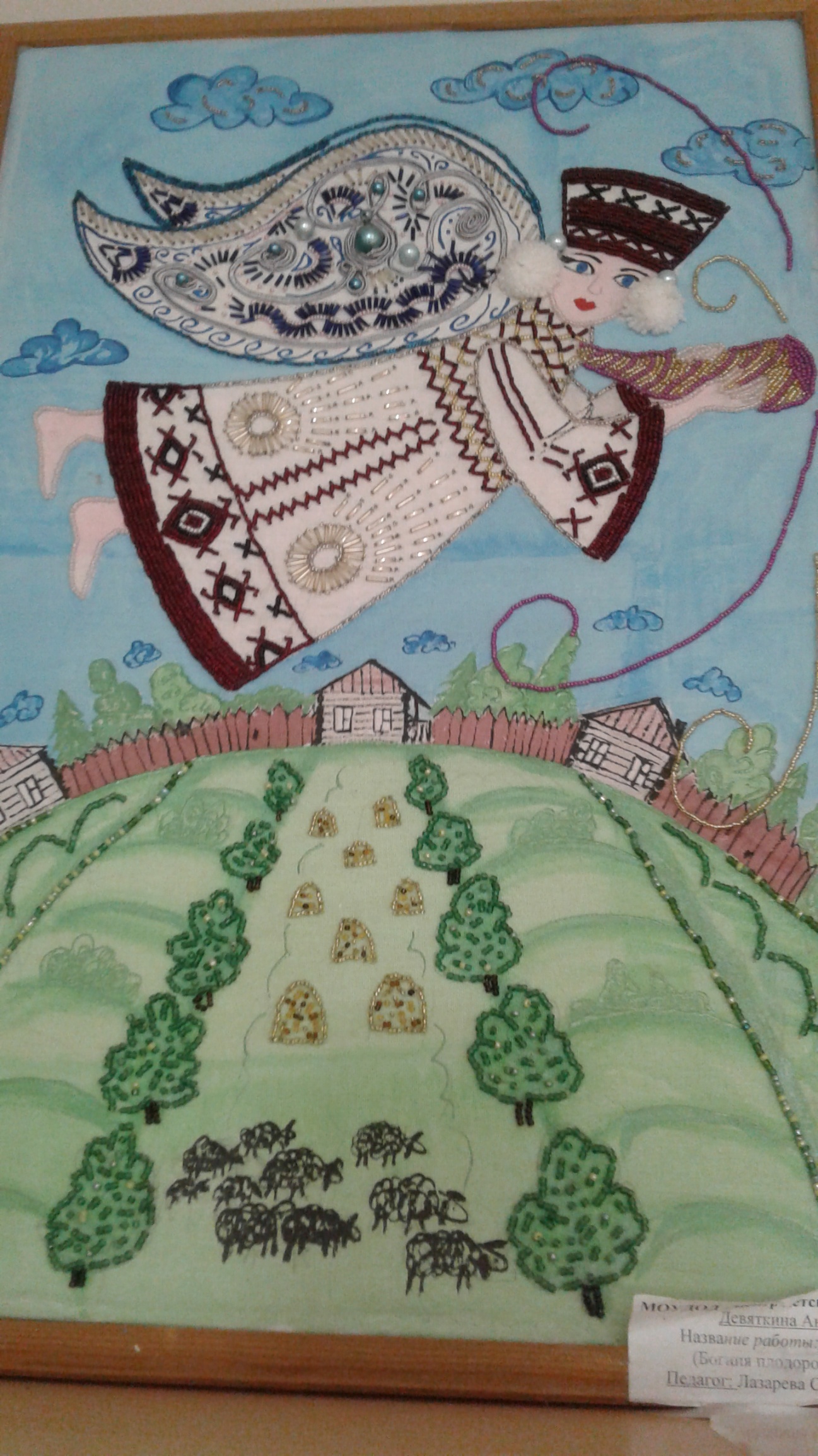 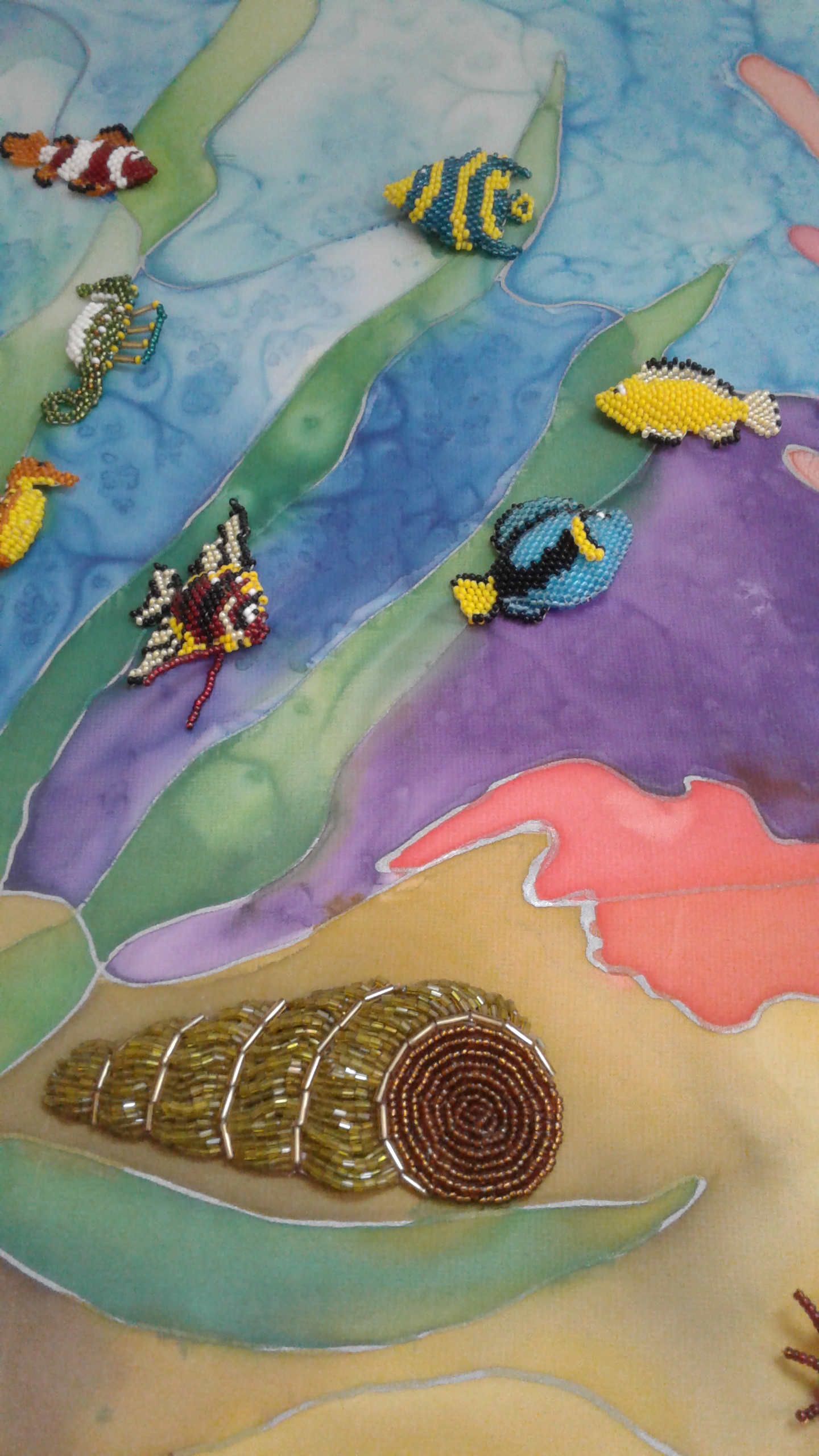 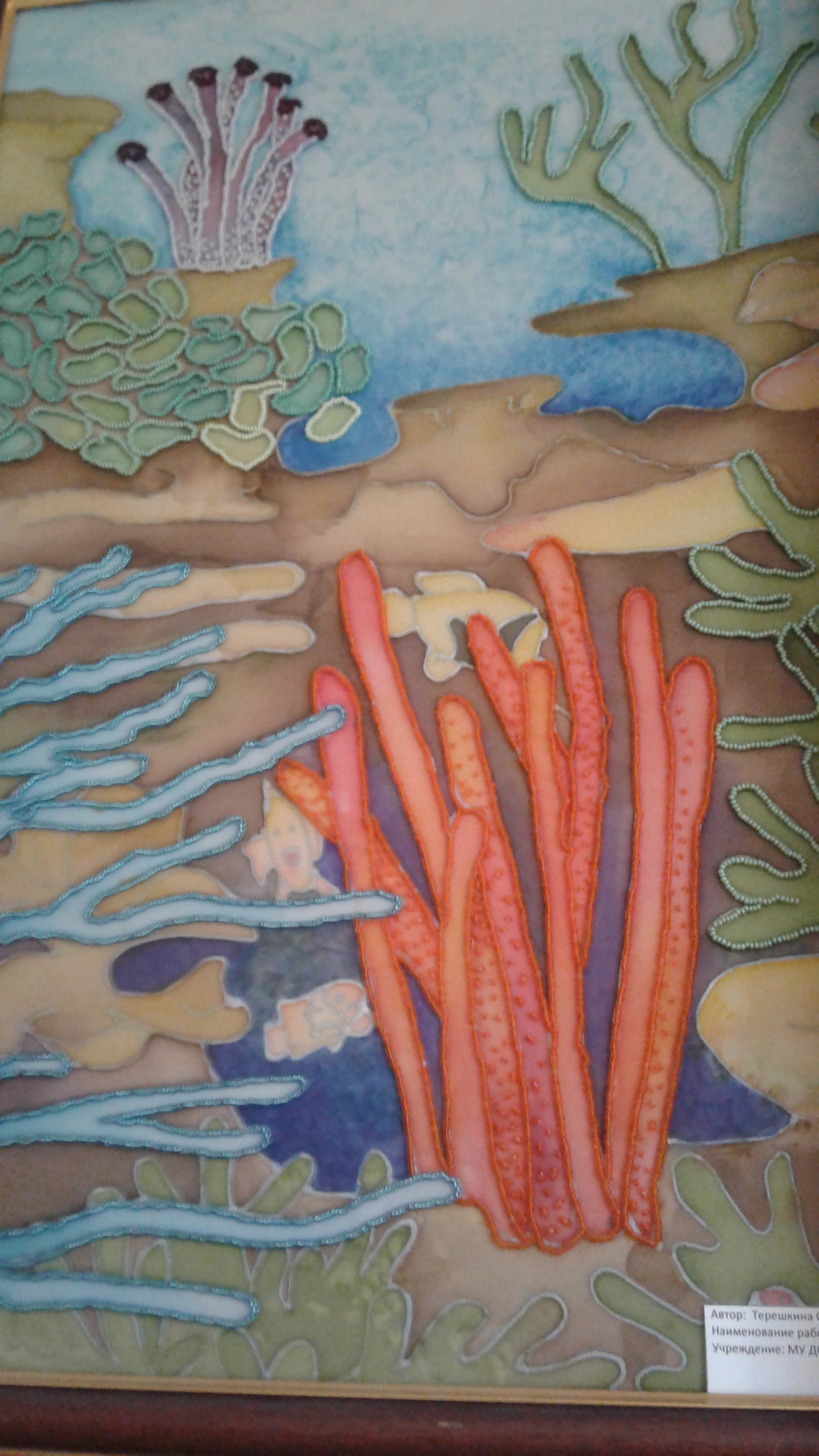 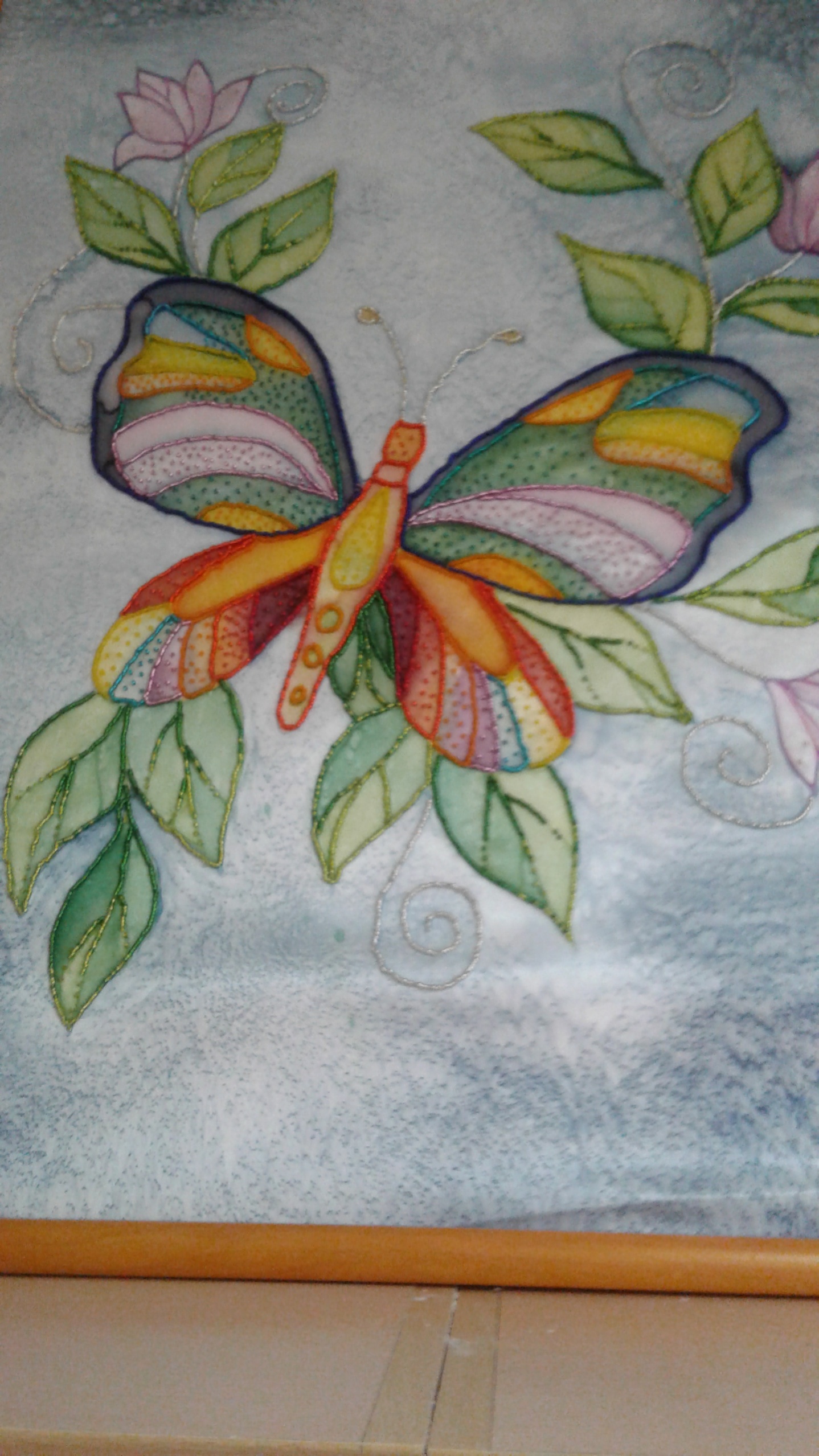 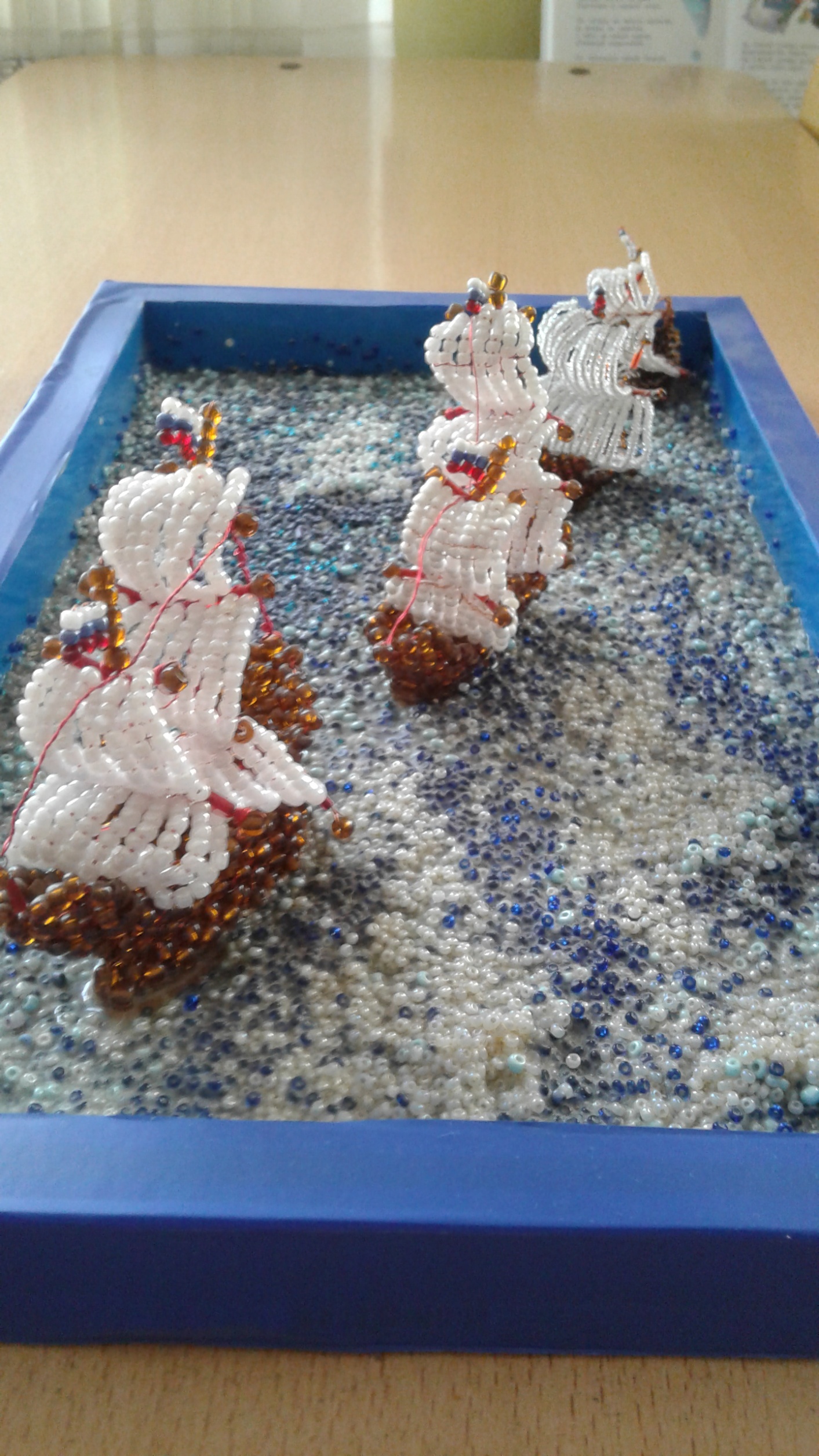 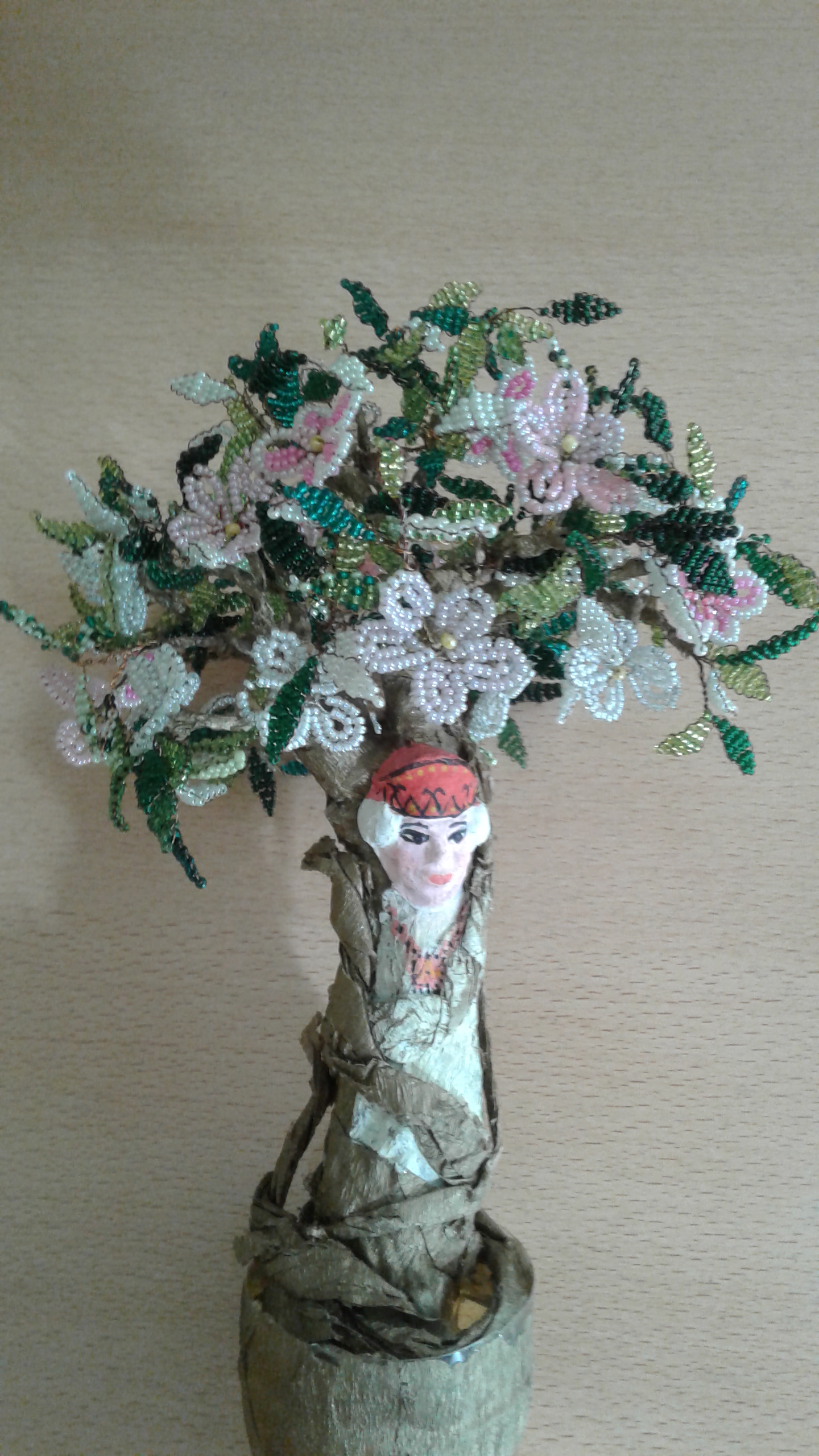 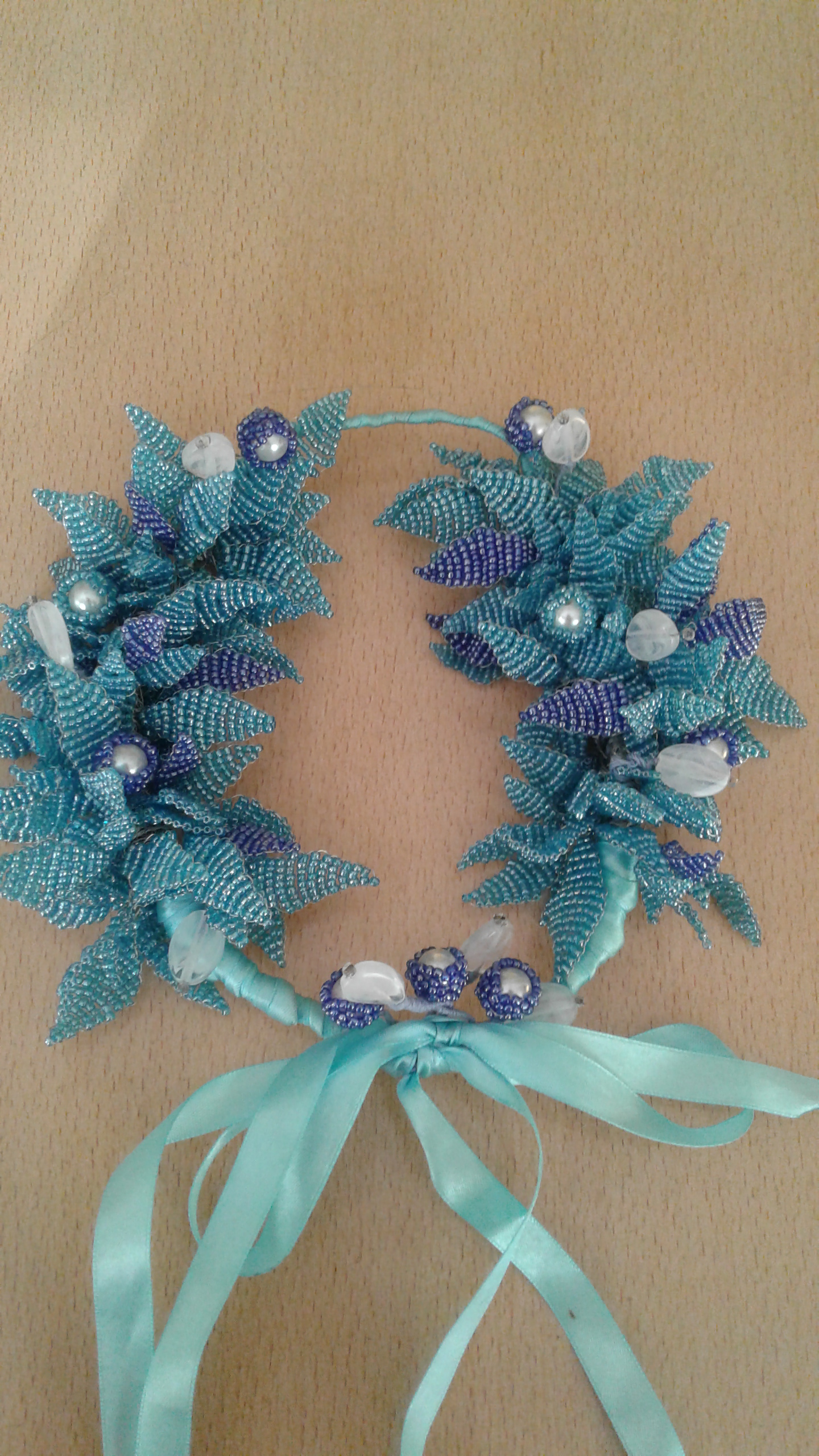 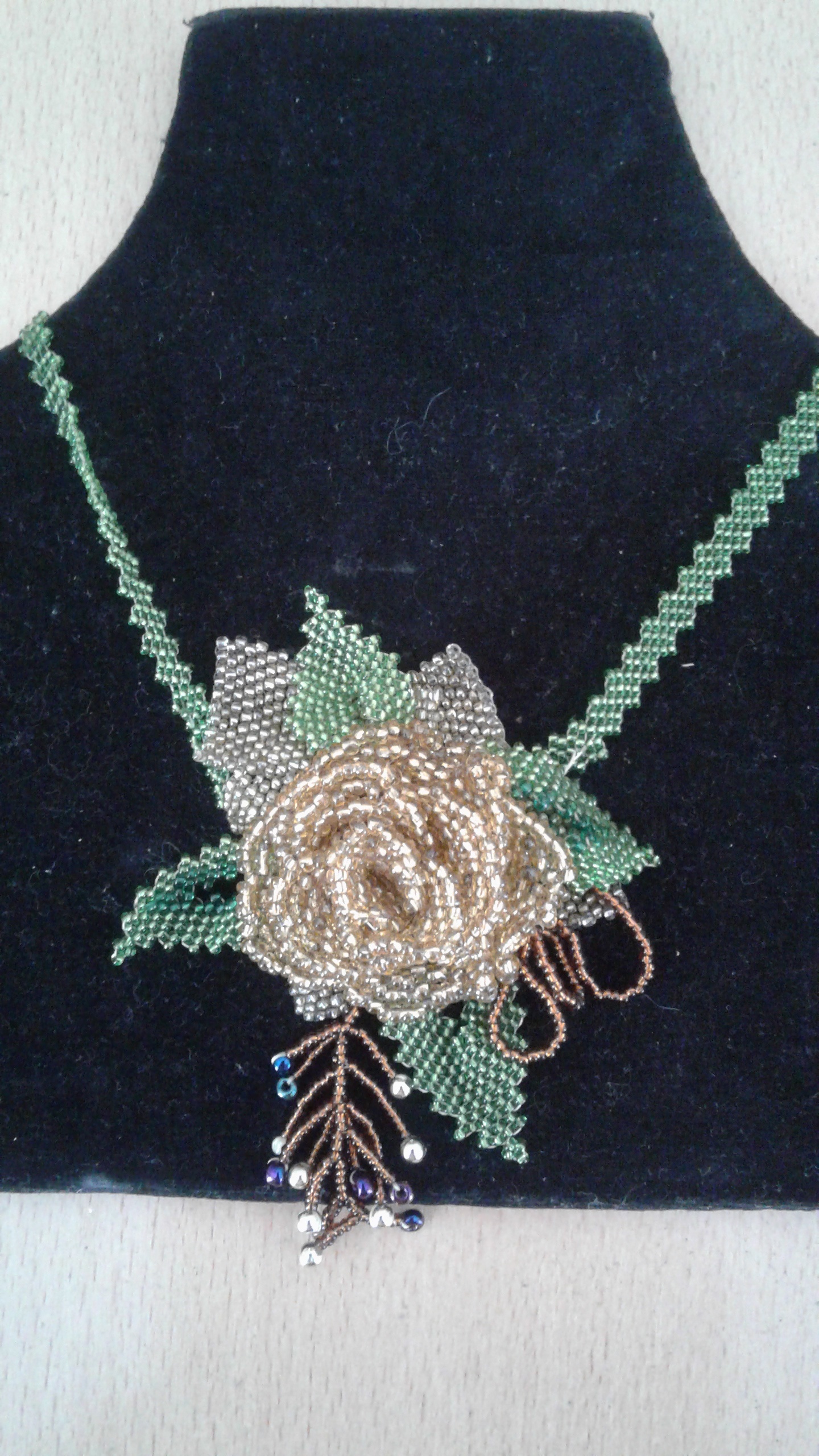 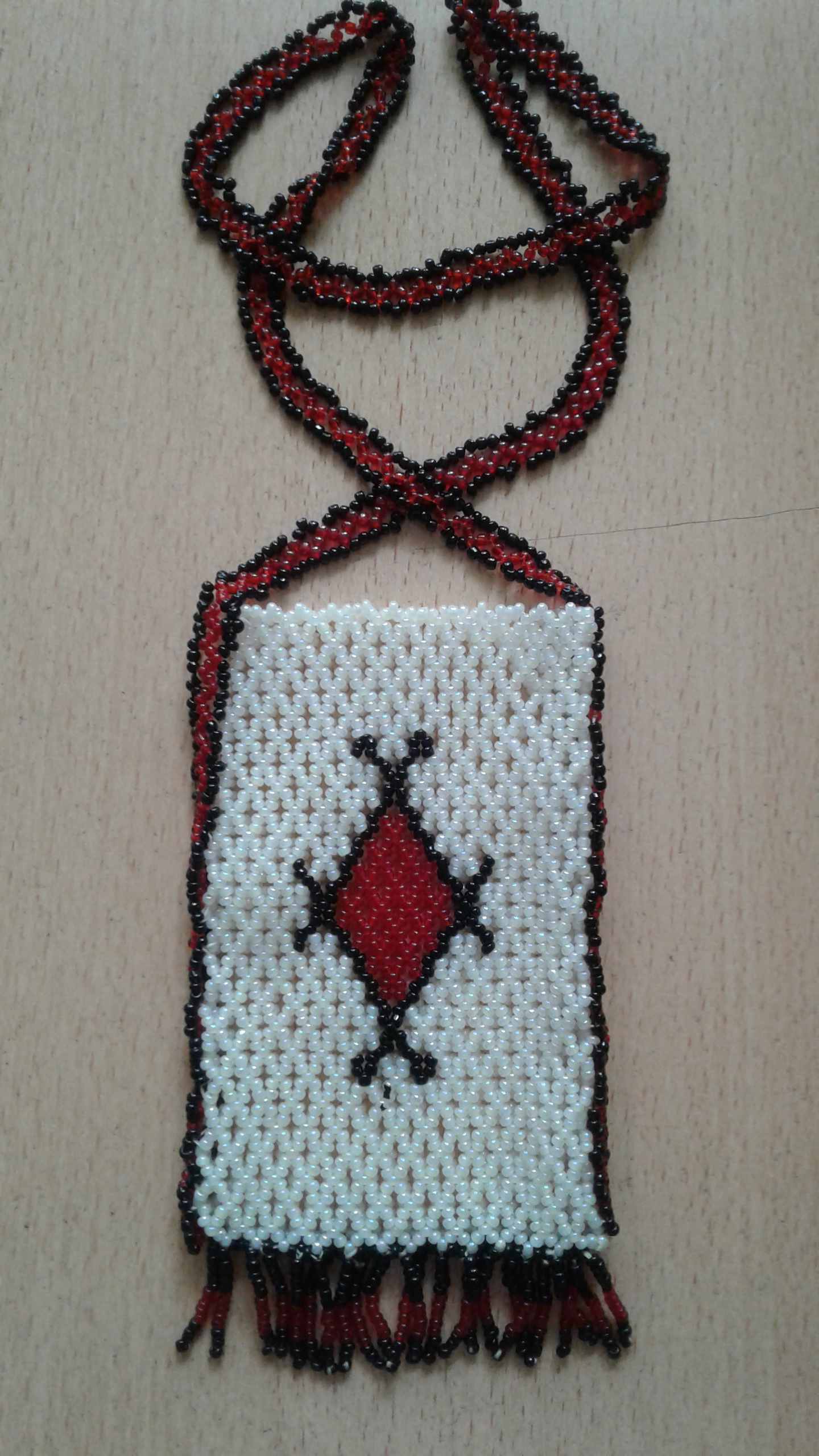 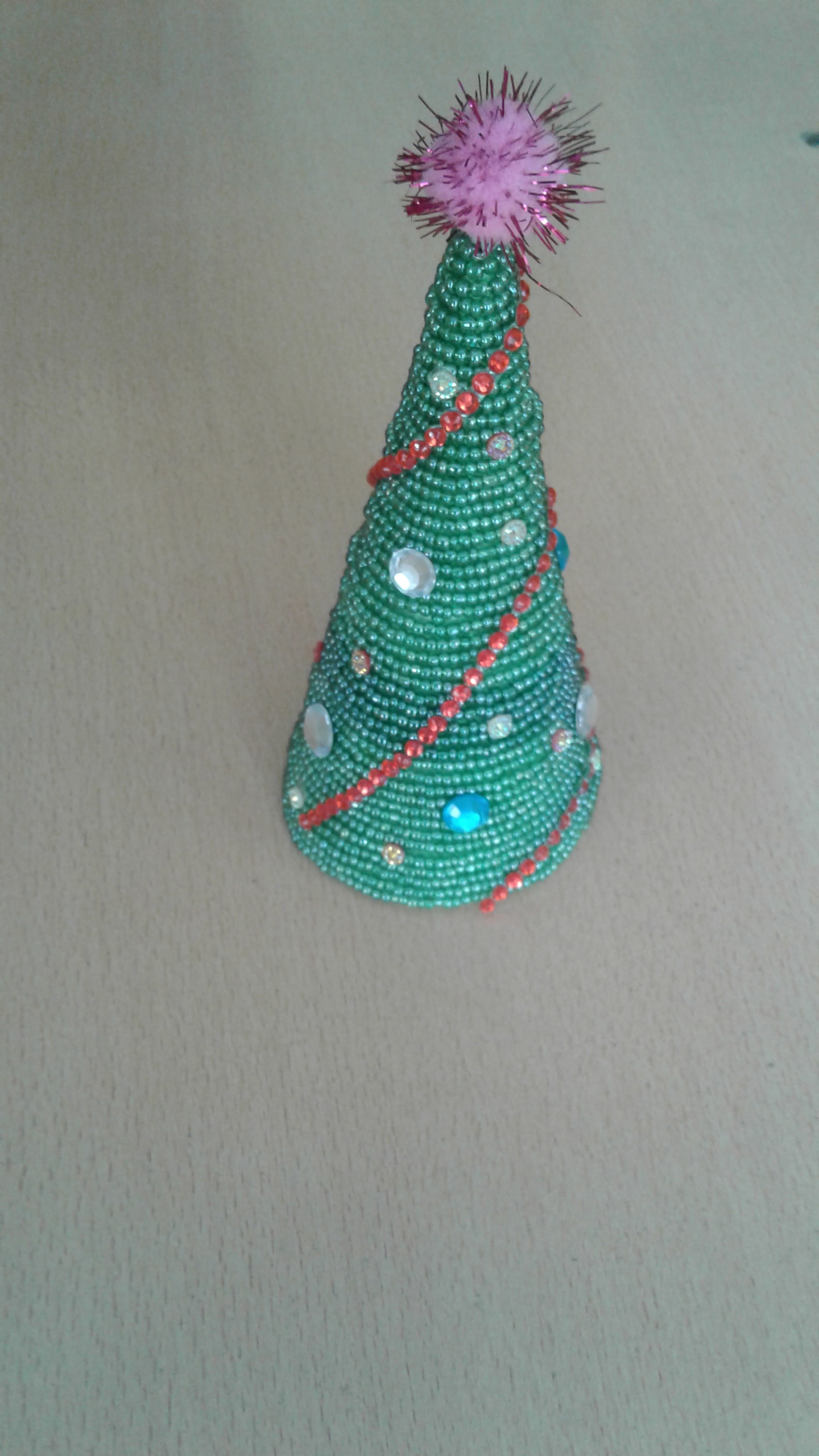 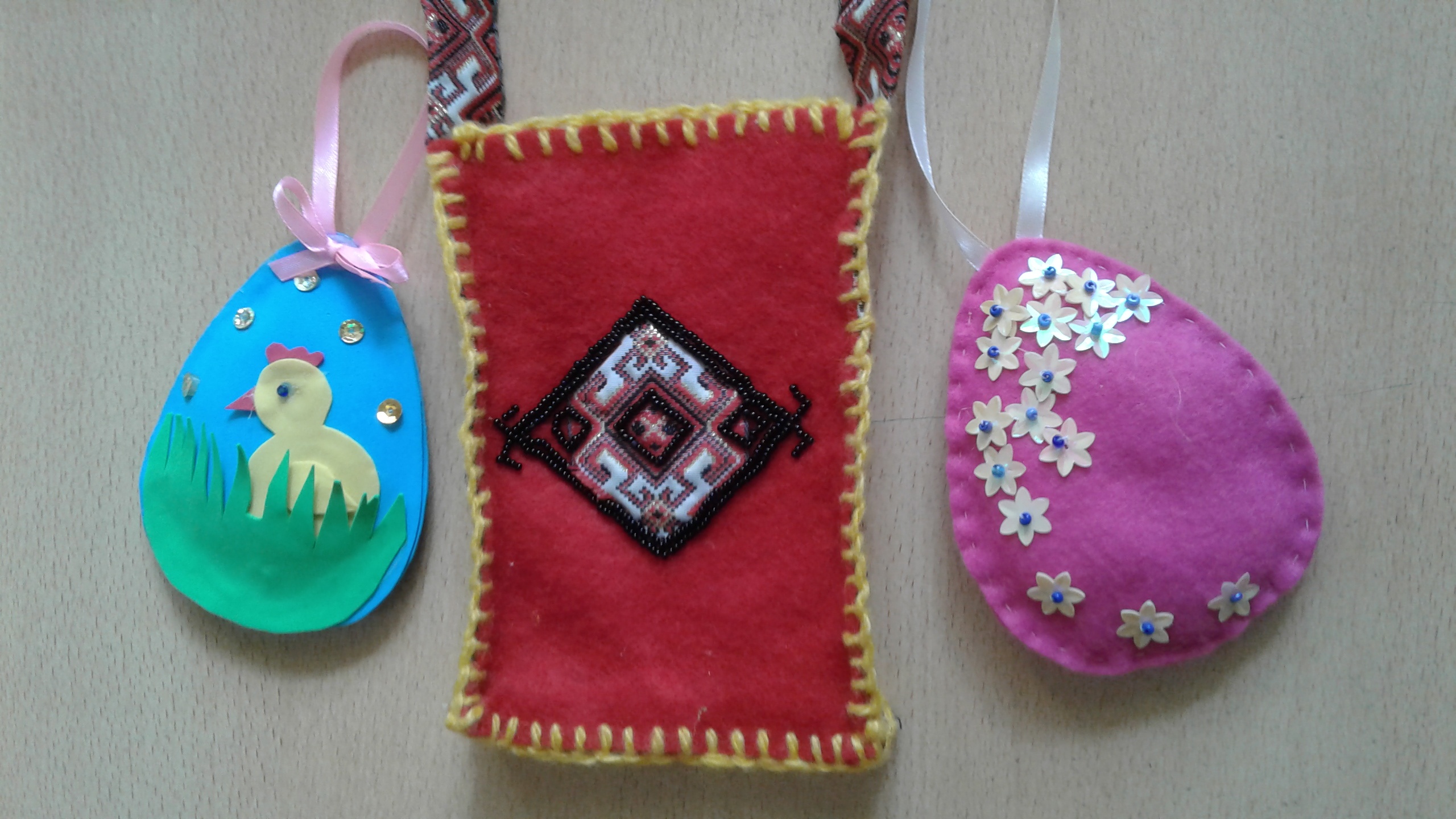 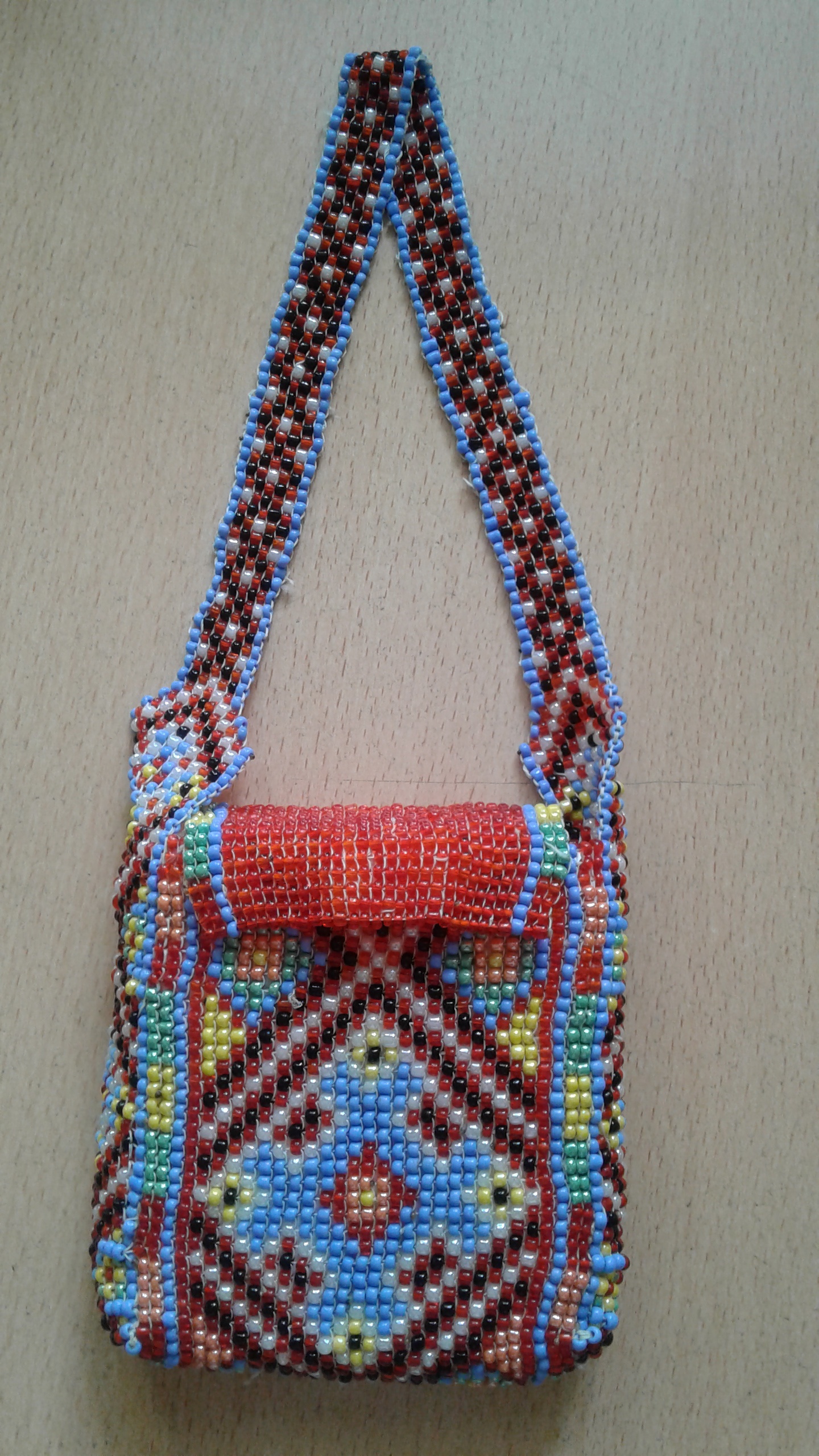 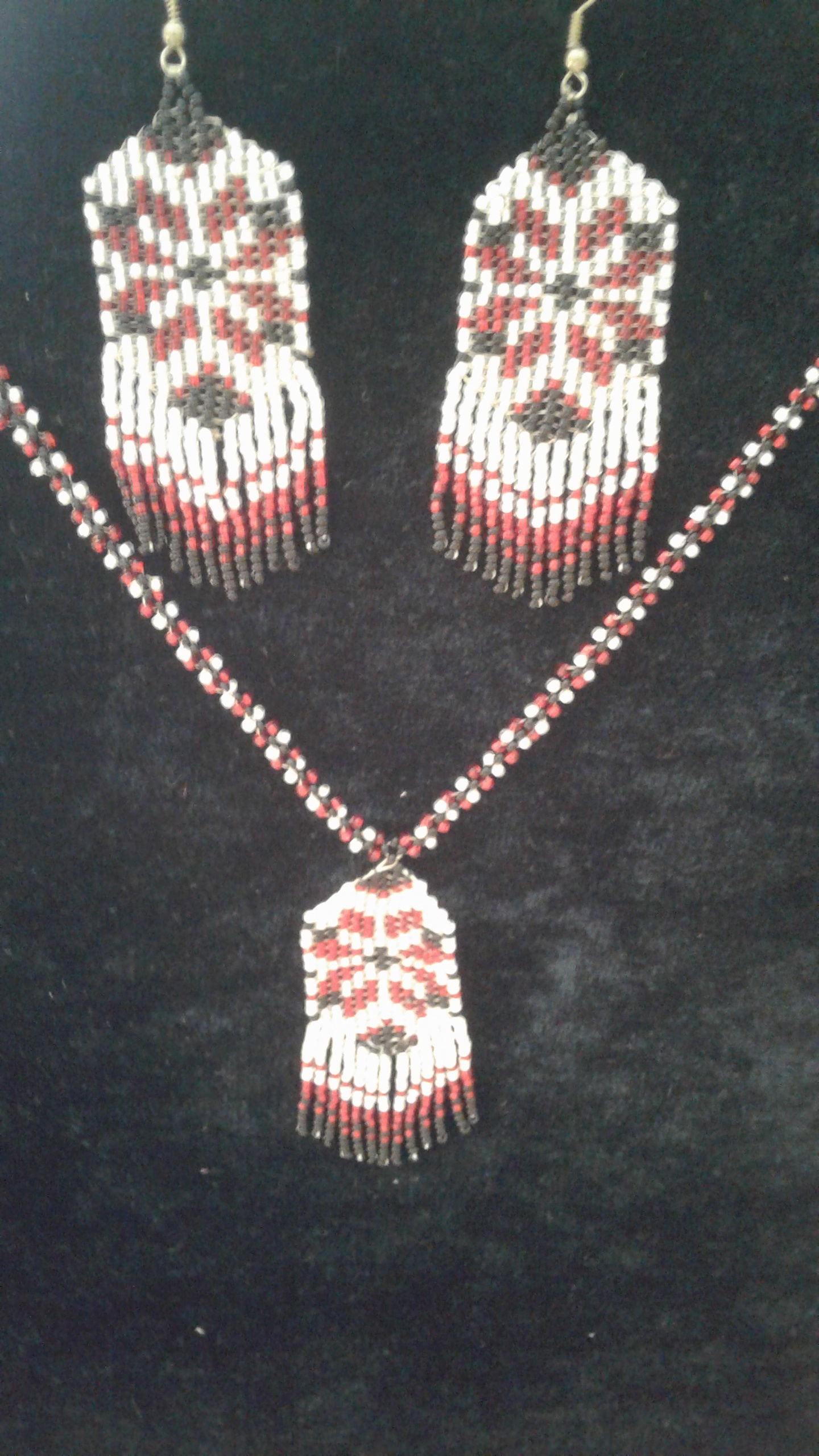 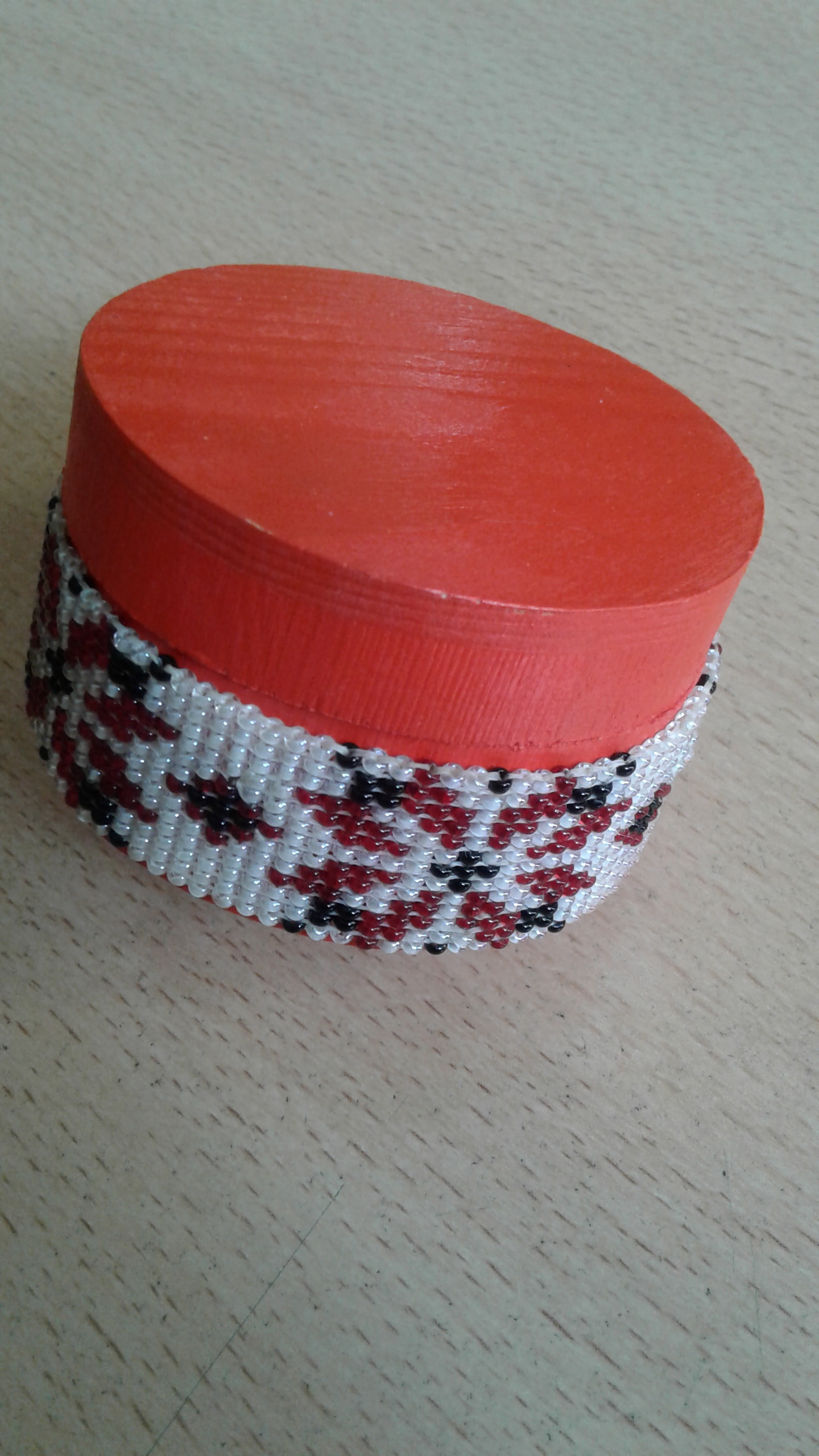 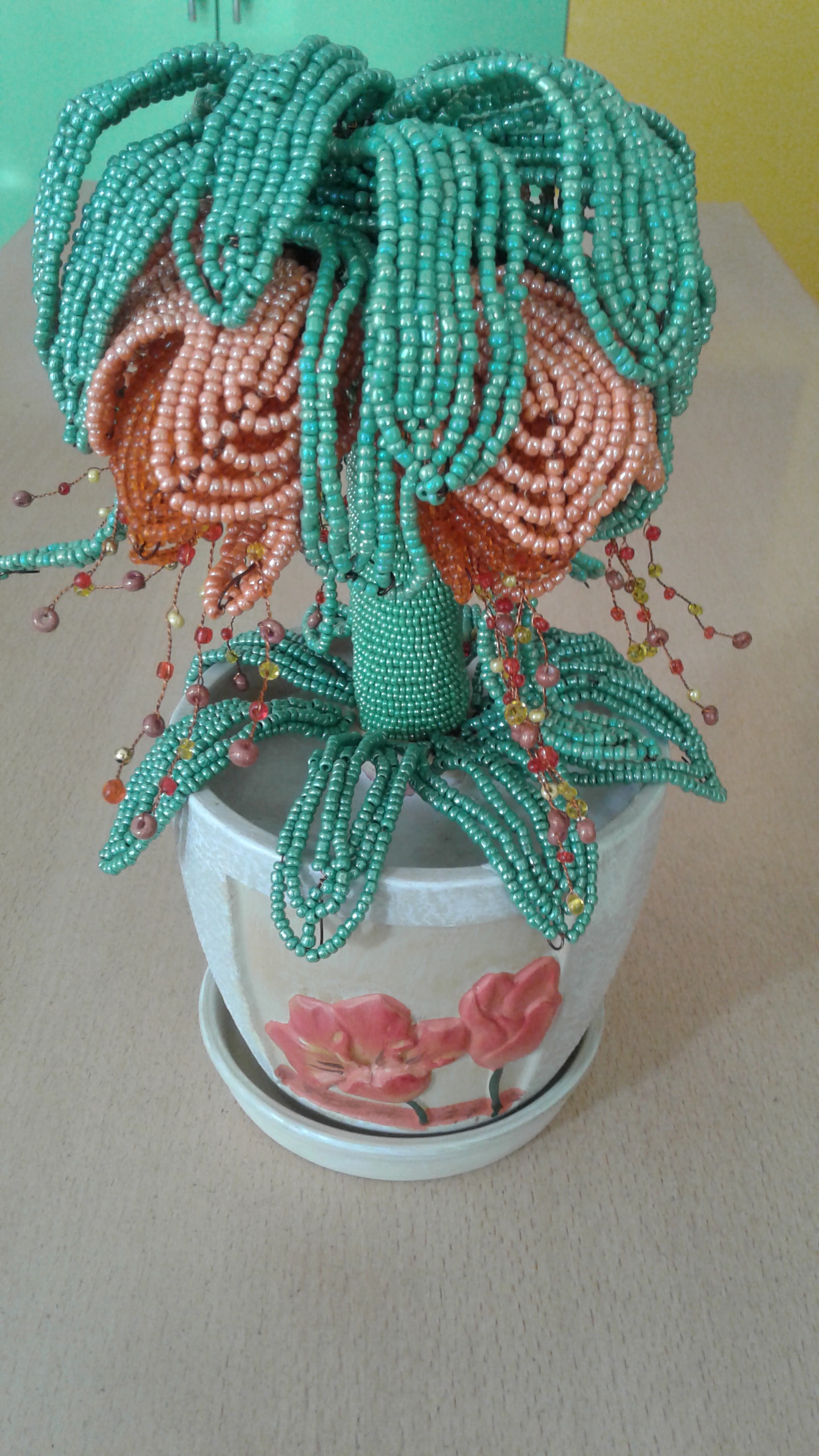 